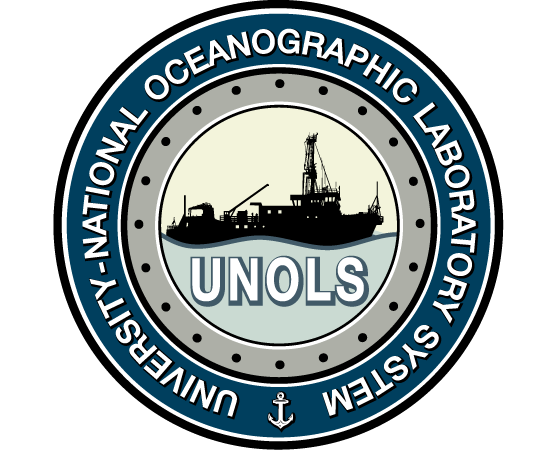 DRAFT Agenda – Version 2.0-30april2019UNOLS Ship Scheduling 2020Ship Scheduling CommitteeUW School of Oceanography Ocean Teaching Building, Room 155 (OTB 155)1503 NE Boat StreetSeattle, WA 9819522-23 May 2019Webex Login InformationClick on:  https://unols.webex.com/unols/j.php?MTID=mdbf16bf82a78c75eb53a09351561d0a3Password: pUgQy3RtPhone In:  1-408-792-6300 Access code: 808 733 628Wednesday May 22, 2019Thursday May 23, 2019Participants: - still to be finalizedRose Dufour / NSF				Chris Volkely / OSURob Sparrock / ONR				John Bichy / SKIOTim Schnoor / ONR				Miguel McKinney / RSMAS????  / NOAA					Joe Malbrough / LUMCOMLiz Brenner / SIO				Doug Ricketts / LLOBruce Applegate / SIO				Quentin Lewis / BIOS – SSC ChairKerry Strom / WHOI				Jeff Rupert / LDEORobert Kamphaus / UW				Masako Tominaga / WHOI OBSICDoug Baird / UAF				NSF OPP / USAP ???Anita Lopez / UH				Eric King / SOI ??Tom Glennon / URI				Others  ??Doug Russell / UNOLS0800Coffee0830Introductory Remarks, Meeting Logistics, Introductions (Quentin Lewis, Chair)Welcome, Introduce new SSC Members0840Requirements for 2020OBSIC - Masako Tominaga (WHOI) NSF & INSURV Inspections (Rose Dufour, Rob Sparrock)Planned shipyard availabilities for 2020 (Schedulers)0900 - 1200Review 2020 Letters of Intent, updated funding decisions, double bookings, etc. Start with Local, Regional & Intermediate vessels1000Break1200Lunch Break – Provided by UNOLS1300 - 1645Continue LOI Review – move to Ocean & Global Class Vessels1645Review Action Items from LOI Review – Review work plan for Thursday1700Complete work for the day – Local, Regional & Intermediate vessels expected to be complete1800Dinner at Ivar’s Salmon House – please advise the UNOLS Office if you plan to attend401 NE Northlake WaySeattle, WA 981050800Coffee0830Review of issues from Wednesday’s Work 0845 –1145Review revised Global & Ocean Class Vessel LOIs 1145 - 1200Wrap Up – review Action Items, review plans for teleconferences to continue refinement of LOIs / resolution of issues